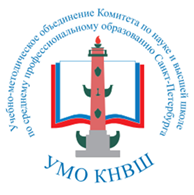 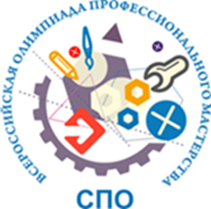 ПРИМЕРНЫЙ ПОРЯДОК ПРОВЕДЕНИЯ КОНКУРСА ПРОФЕССИОНАЛЬНОГО МАСТЕРСТВА В СИСТЕМЕ СРЕДНЕГО ПРОФЕССИОНАЛЬНОГО ОБРАЗОВАНИЯ САНКТ-ПЕТЕРБУРГА В РАМКАХ УЧЕБНО-МЕТОДИЧЕСКОГО СОВЕТАУЧЕБНО-МЕТОДИЧЕСКОГО ОБЪЕДИНЕНИЯ КОМИТЕТА ПО НАУКЕ И ВЫСШЕЙ ШКОЛЕ ПО СРЕДНЕМУ ПРОФЕССИОНАЛЬНОМУ ОБРАЗОВАНИЮСанкт-Петербург, 20201. Общие положения1.1. Порядок проведения Конкурса профессионального мастерства в системе среднего профессионального образования Санкт-Петербурга (далее - Порядок) устанавливает правила проведения конкурсов профессионального мастерства (далее - Конкурс).1.2. Конкурс направлен на организацию и проведение в Санкт-Петербурге регионального этапа Всероссийской олимпиады профессионального мастерства обучающихся по программам подготовки специалистов среднего звена в рамках Учебно-методического объединения Комитета по науке и высшей школе по среднему профессиональному образованию Санкт-Петербурга (далее УМО КНВШ). 1.3. Примерный порядок разработан в соответствии с Регламентом проведения Всероссийской олимпиады профессионального мастерства, утверждённого Директором Департамента государственной политики в сфере профессионального образования и опережающей подготовки кадров Министерства просвещения Российской Федерации И.А. Черноскутовой 6 февраля 2019 г. и Распоряжением Комитета по науке и высшей школе Правительства Санкт-Петербурга от 14.06.2016 N 54 (ред. от 15.04.2019) «О конкурсе «Студент года», конкурсах профессионального мастерства и студенческих предметных олимпиадах в системе среднего профессионального образования Санкт-Петербурга».1.4. Участниками Конкурса являются студенты очной формы обучения пред выпускных и выпускных курсов образовательных организаций, расположенных на территории Санкт-Петербурга, имеющих государственную аккредитацию, реализующих программы среднего профессионального образования подготовки специалистов среднего звена (далее - образовательные организации), обучающиеся по программам подготовки специалистов среднего звена, базовой или углублённой подготовки, имеющие гражданство Российской Федерации в возрасте до 25 лет, являющиеся победителями и призёрами первого этапа Конкурса, проведённого самостоятельно, в образовательных организациях, имеющих государственную аккредитацию по соответствующим специальностям.1.5. Организатором регионального этапа Конкурса профессионального мастерства под эгидой УМО КНВШ является:-Комитет по науке и высшей школе Правительства Санкт-Петербурга;- Учебно-методический совет УМО КНВШ (далее УМС УМО КНВШ);- СПб ГБПОУ «Академия управления городской средой, градостроительства и печати».	1.6. Срок окончания начального этапа Конкурса – не позднее 15 января, регионального этапа – не позднее 1 апреля.	1.7. Для проведения Конкурса создаётся организационный комитет (далее – оргкомитет). Состав оргкомитета может формироваться из представителей: 	- образовательной организации, на площадке которой проводится Конкурс;	- работодателей, их объединений, направление деятельности которых соответствует профилю Конкурса;	- социальных партнёров и спонсоров Конкурса.	УМС УМО КНВШ имеет право делегировать в состав оргкомитета конкурса своих представителей.	Состав оргкомитета утверждается руководителем образовательной организации на базе которой проводится Конкурс.2. Размещение информации о проведении Конкурса2.1. Информация о проведении Конкурса (далее - извещение) размещается на сайте образовательной организации на базе которой проводится Конкурс, а также направляется в образовательные организации не позднее, чем за 21 день до окончания приёма заявок.2.2. Извещение о проведении Конкурса должно содержать следующую информацию:- наименование и цели Конкурса;- основание для проведения Конкурса;- укрупнённые группы специальностей среднего профессионального образования и специальности среднего профессионального образования, по которым будет проводиться Конкурс, и места проведения Конкурса;- адрес, срок и время подачи заявок на участие в Конкурсе;- форму заявки и перечень прилагаемых документов;- дату и время окончания приёма заявок и прилагаемых к ним документов (далее - заявка);- требования к участникам Конкурса;- контактный телефон для справок.3. Порядок проведения Конкурса3.1. Конкурс проводится в два этапа.3.1.1. Первый этап Конкурса проводится на уровне образовательной организации в соответствии с установленным ею порядком и в соответствии с условиями для выдвижения на Конкурс.3.1.2. Второй этап Конкурса проводится на городском уровне в форме соревнований победителей первого этапа.3.2. Каждый этап Конкурса проходит в форме очных соревнований студентов, предусматривающих выполнение теоретического и профессионального заданий, содержание которых соответствует федеральным государственным образовательным стандартам среднего профессионального образования в части требований к результатам освоения программ подготовки специалистов среднего звена (базовой подготовки), и проводится в целях выявления наиболее одарённых и талантливых обучающихся, повышения качества профессиональной подготовки специалистов среднего звена, дальнейшего совершенствования их профессиональной компетентности, реализации творческого потенциала обучающихся.3.3. Основными задачами Конкурса являются:- стимулирование обучающихся к дальнейшему профессиональному и личному развитию;- повышение интереса обучающихся к будущей профессиональной деятельности;- развитие конкурентной среды в сфере среднего профессионального образования, повышение престижа среднего профессионального образования;- развитие профессиональной ориентации граждан;- обмен передовым педагогическим опытом в области среднего профессионального образования;- повышение роли работодателей в обеспечении качества подготовки специалистов среднего звена.3.4. Для участия во втором этапе в оргкомитет Конкурса профессионального мастерства в системе среднего профессионального образования Санкт-Петербурга в рамках УМС УМО КНВШ представляются следующие документы:- заявка на участие в конкурсе (Приложение 1);- заявление о согласии на обработку персональных данных (Приложение 2).3.5. Документы, представленные на Конкурс, не возвращаются.3.6. При регистрации участники второго этапа Конкурса должны иметь при себе:- студенческий билет;- документ, удостоверяющий личность;- спецодежду без символики образовательной организации, средства индивидуальной защиты (при необходимости).3.7. Заявка на участие в Конкурсе представляется образовательной организацией в оргкомитет по адресу и в сроки, указанные в извещении о Конкурсе.3.8. Оргкомитет не рассматривает заявки, поступившие позднее указанного в извещении о Конкурсе срока или не отвечающие требованиям настоящего Порядка.3.9. Экспертные группы, для подготовки конкурсных заданий, формируются из числа ведущих преподавателей образовательных организаций, студенты которых являются участниками конкурса, а также представителей работодателей.Состав экспертных групп формируется и согласовывается с УМС УМО КНВШ не позднее чем за 15 дней до начала конкурса.Экспертные группы разрабатывают и утверждают один или несколько вариантов примерных теоретических и профессиональных (практических) конкурсных заданий, критерии оценки заданий и требования к материально-техническому обеспечению конкурсных заданий. При необходимости, по решению экспертной группы, не позднее трёх дней до начала проведения конкурса проводится тестирование рабочих мест. Результаты работы экспертной группы оформляются протоколом заседания экспертной группы, в присутствии не менее 2/3 её состава.3.10. Конкурсные задания структурно включают в себя примерные теоретические и профессиональные (практические) задания, которые  должны быть направлены на выявление теоретической и профессиональной подготовки участников Конкурса, владения профессиональной лексикой, в том числе на иностранном языке, умения применять современные технологии, в том числе информационно-коммуникационные, а также на мотивацию участников к применению творческого подхода к профессиональной деятельности и высокой культуры труда. Конкурсные задания предусматривают наличие инвариантной и вариативной части, в случае проведения Конкурса по одной специальности УГС допускается отсутствие вариативной части.Информация о конкурсных заданиях (включая примерные конкурсные задания), критериях их оценки, а также о материально-техническом обеспечении конкурсных заданий доводится до сведения участников конкурса не позднее, чем за 15 календарных дней до даты проведения конкурса и размещается на официальном сайте образовательной организации, которая является площадкой проведения конкурса.3.11. Решением экспертной группы, с оформлением протокола, определяются представители образовательных организаций, за которыми закрепляется конкретные блоки примерных конкурсных заданий, в содержание которых перед началом проведения Конкурса они вносят изменения в объёме, не превышающем 30%. При этом критерии оценки и структура конкурсных заданий остаются без изменений. Скорректированный вариант конкурсных заданий тиражируется представителем образовательной организации, внёсшим изменения (или вносится в электронную систему оценки конкурсных заданий) и запечатывается в конверты. Окончательный вариант заданий доводится до сведения участников, только после регистрации, непосредственно перед началом их выполнения. Члены экспертных групп несут персональную ответственность за обеспечение режима секретности при тиражировании конкурсных заданий. 3.12. В дни проведения Конкурса, по результатам жеребьёвки, участникам Конкурса выдаётся конкурсное задание.3.13. Жюри конкурса состоит не мене чем из пяти человек и оценивает результаты выполнения заданий. На основе проведённой оценки, определяет победителя и призёров Конкурса.	Жюри конкурса формируется из числа представителей:- работодателя;- образовательных организаций, принимающих участие в конкурсе, в том числе членов экспертных групп.	Жюри конкурса возглавляет председатель из числа независимых экспертов, представляющий работодателя».3.14. Экспертная группа имеет право принять решение о включении в состав жюри конкурса не менее трёх членов экспертной группы или иных представителей образовательных организаций, участвующих в конкурсе, а также делегировать полномочия всех членов жюри независимым экспертам, представляющим работодателей. Состав жюри определяется не позднее, чем за 15 дней до даты проведения Конкурса, на заседании экспертной группы в присутствии не менее 2/3 её состава. Решение экспертной группы оформляется протоколом.Окончательный вариант состава жюри согласовывается и утверждается УМС УМО КНВШ не позднее чем за 15 дней до даты проведения Конкурса.4. Порядок подведения итогов Конкурса и награждения победителей4.1. Каждый член жюри оценивает теоретические знания и профессиональное мастерство участников Конкурса по каждому оценочному признаку и заполняет ведомость оценок выполнения теоретического и профессионального задания. Член жюри конкурса не оценивает участника Конкурса, если он работает в образовательной организации, в которой обучается участник Конкурса. Вместо оценки этого члена жюри учитывается оценка, определяемая как среднее арифметическое из числа оценок прочих членов жюри.4.2. Жюри оформляет сводную ведомость, определяя средний балл из выставленных членами Жюри баллов по каждому испытанию, и подводит итоги Конкурса.4.3. Жюри определяет участников, набравших наибольшие суммы баллов. При равной сумме баллов у нескольких участников победителем становится участник, набравший большее количество баллов в профессиональном конкурсном задании.4.4. Результаты конкурса объявляются и доводятся до образовательных организаций, участвовавших в Конкурсе, а также размещаются на сайте образовательного учреждения, являющегося площадкой проведения Конкурса после подсчёта баллов участников непосредственно в день завершения Конкурса.При отсутствии апелляций УМС УМО КНВШ утверждает протокол, представленный Жюри, с итогами Конкурсных соревнований по истечении одних суток после объявления результатов. При наличии апелляций итоговый протокол утверждается после их рассмотрения и принятия решения по ним апелляционной комиссией.	4.5. Апелляционная комиссия состоит не мене чем из трёх независимых лиц представляющих работодателей или высшие профессиональные образовательные учреждения. 	УМС УМО КНВШ имеет право делегировать в состав апелляционной комиссии своего представителя. 	Состав апелляционной комиссии утверждается руководителем образовательной организации, являющейся площадкой проведения Конкурса.4.6. Апелляционная комиссия рассматривает письменные и мотивированные апелляционные заявления участников Конкурса о несогласии с оценкой результатов выполнения заданий, поданные не позднее суток после объявления результатов. При рассмотрении апелляции апелляционная комиссия может принять одно из следующих решений: о сохранении оценки, выставленной жюри, либо о повышении указанной оценки, либо о понижении указанной оценки (в случае обнаружения ошибок, не выявленных жюри). Решение апелляционной комиссии является окончательным. Решения апелляционной комиссии оформляются протоколом.4.7. Участники Конкурса в соответствии с набранными баллами объявляются победителями, призёрами и награждаются за 1, 2 и 3 места дипломами УМС УМО КНВШ.4.8. Наставникам победителей и призёров Конкурса вручаются специальные дипломы УМС УМО КНВШ.4.9. Оргкомитет Конкурса имеет право отметить грамотами, благодарностями, сертификатами профессиональной образовательной организации, на базе которой проводится Конкурс, участников Конкурса, не занявших призовые места и их наставников, а также лиц, принимавших участие в его организации и проведении. Приложение 1к Порядку (регламенту) проведения Конкурсапрофессионального мастерстваБланк организациис указанием исходящих даты и номера                             Заявка на участие                  в Конкурсе профессионального мастерства     по специальности: ______________________________________________                              код и наименование специальности--------------------------------<*> Необходимо указать не более одного наставника участника Конкурса. Наставники победителей и призёров награждаются специальными дипломами.Приложение 2к Порядку (регламенту) проведения Конкурсапрофессионального мастерстваЗаявлениео согласии на обработку персональных данныхучастника Конкурсов профессионального мастерстваНазвание образовательной организацииНазвание образовательной организацииНазвание образовательной организацииНазвание образовательной организацииАдресE-mailE-mailТелефонТелефонФаксФаксСпециальностьСпециальностьФамилия, имя, отчество участника Конкурса (полностью)Фамилия, имя, отчество участника Конкурса (полностью)Фамилия, имя, отчество участника Конкурса (полностью)Фамилия, имя, отчество участника Конкурса (полностью)Дата рождения участника КонкурсаДата рождения участника КонкурсаДата рождения участника КонкурсаДата рождения участника КонкурсаАдрес регистрации (с почтовым индексом) и адрес фактического проживания (в случае проживания не по адресу регистрации) участника КонкурсаАдрес регистрации (с почтовым индексом) и адрес фактического проживания (в случае проживания не по адресу регистрации) участника КонкурсаАдрес регистрации (с почтовым индексом) и адрес фактического проживания (в случае проживания не по адресу регистрации) участника КонкурсаАдрес регистрации (с почтовым индексом) и адрес фактического проживания (в случае проживания не по адресу регистрации) участника КонкурсаКурс обученияКурс обученияКурс обученияКурс обученияФамилия, имя, отчество, должность наставника участника Конкурса <*>Фамилия, имя, отчество, должность наставника участника Конкурса <*>Фамилия, имя, отчество, должность наставника участника Конкурса <*>Фамилия, имя, отчество, должность наставника участника Конкурса <*>Фамилия, имя, отчество, должность сопровождающего лица (лиц)Фамилия, имя, отчество, должность сопровождающего лица (лиц)Фамилия, имя, отчество, должность сопровождающего лица (лиц)Фамилия, имя, отчество, должность сопровождающего лица (лиц)Контактный телефон сопровождающего лицаКонтактный телефон сопровождающего лицаКонтактный телефон сопровождающего лицаКонтактный телефон сопровождающего лицаФИО, номер телефона ответственного от образовательной организацииФИО, номер телефона ответственного от образовательной организацииФИО, номер телефона ответственного от образовательной организацииФИО, номер телефона ответственного от образовательной организацииРуководитель образовательной организации(подпись)(Ф.И.О.)1.Фамилия, имя, отчество субъекта персональных данныхЯ, _________________________________________(фамилия, имя, отчество)2.Документ, удостоверяющий личность субъекта персональных данныхпаспорт серии __________ номер ______________кем и когда выдан ______________________________________________________________________3.Адрес субъекта персональных данныхзарегистрированный по адресу ______________________________________________________________________________________________________Даю своё согласие своей волей и в своём интересе с учётом требований Федерального закона Российской Федерации от 27.07.2006 N 152-ФЗ "О персональных данных" на обработку, передачу и распространение моих персональных данных (включая их получение от меня и/или от любых третьих лиц) Оператору и другим пользователям:Даю своё согласие своей волей и в своём интересе с учётом требований Федерального закона Российской Федерации от 27.07.2006 N 152-ФЗ "О персональных данных" на обработку, передачу и распространение моих персональных данных (включая их получение от меня и/или от любых третьих лиц) Оператору и другим пользователям:Даю своё согласие своей волей и в своём интересе с учётом требований Федерального закона Российской Федерации от 27.07.2006 N 152-ФЗ "О персональных данных" на обработку, передачу и распространение моих персональных данных (включая их получение от меня и/или от любых третьих лиц) Оператору и другим пользователям:4.Оператор персональных данных, получивший согласие на обработку персональных данныхназваниеорганизации: _____________________________________________________________________________________________________________________адрес местонахождения: ___________________________________________________________________________________________________________с целью:с целью:с целью:5.Цель обработки персональных данныхиндивидуального учёта результатов конкурса, хранения, обработки, передачи и распространения моих персональных данных (включая их получение от меня и/или от любых третьих лиц)в объёме:в объёме:в объёме:6.Перечень обрабатываемых персональных данныхфамилия, имя, отчество, пол, дата рождения, гражданство, документ, удостоверяющий личность (вид документа, его серия и номер, кем и когда выдан), место жительства, место регистраций, информация о смене фамилии, имени, отчества, номер телефона (в том числе мобильный), адрес электронной почты, сведения, необходимые по итогам конкурса, в том числе сведения о личном счёте в сберегательном банке Российской Федерациидля совершения:для совершения:для совершения:7.Перечень действий с персональными данными, на совершение которых даётся согласие на обработку персональных данныхдействий в отношении персональных данных, которые необходимы для достижения указанных в пункте 5 целей, включая без ограничения: сбор, систематизацию, накопление, хранение, уточнение (обновление, изменение), использование (в том числе передача), обезличивание, блокирование, уничтожение, трансграничную передачу персональных данных с учётом действующего законодательства Российской Федерациис использованием:с использованием:с использованием:8.Описание используемых оператором способов обработки персональных данныхкак автоматизированных средств обработки моих персональных данных, так и без использования средств автоматизации9.Срок, в течение которого действует согласие на обработку персональных данныхдля участников конкурса настоящее согласие действует со дня его подписания до дня предоставления соответствующего отзыва в письменной форме10.Отзыв согласия на обработку персональных данных по инициативе субъекта персональных данныхв случае неправомерного использования предоставленных персональных данных согласие на обработку персональных данных отзывается моим письменным заявлением(Ф.И.О. субъекта персональных данных)(подпись)__________________(дата)